La Seyne, le 18 avril 2019ECO CAMPUS Ste TULLE optimisation du CONFORT d’étéConfort d’été – Scénario Réel 2018 Hypothèses : - Fonctionnement été (VMC nuit) à partir du 4 juillet- mise à jour occupation et apports internes (prise en compte des vacances d’été)	Salle J5 : pas d’occupation du 1er aout au 7 septembre	Salle J16 : pas d’occupation du 15 juillet au 2 septembre	Salle J11 : occupation continue	Bureaux : pas d’occupation du 25 juillet au 15 aout- Fichier météo été 2018- Mise à jour protections solaires (voir annexe)* température ressentie avec courants d’airCommentaires :La météo de la saison chaude 2018 contribue en effet à détériorer le niveau de confort dans les différents locaux, d’autant que le mode de ventilation en free-cooling n’a été utilisé qu’à partir de juillet.La salle de classe J11 orienté Nord est occupé tout l’été, ce qui amplifie le taux d’inconfort.Confort d’été – Scénario 01 Bonne gestion des protections solairesHypothèses (scénario Réel 2018 avec modifications) : - bonne gestion des protections solaires* température ressentie avec courants d’airCommentaires :La bonne gestion des protections solaires permet de réduire le taux d’inconfort des salles équipées de BSO, mais ne garantit pas l’atteinte de l’objectif programme (50h). Confort d’été – Scénario 02 fonctionnement optimalHypothèses (scénario Réel 2018 avec modifications) : - Mise en marche free-cooling de mai à septembre- bonne gestion des protections solaires* température ressentie avec courants d’air** température ressentie avec brasseurs d’airCommentaires :La bonne gestion de la ventilation et des protections solaires permet de conserver un niveau de confort satisfaisant même avec une météo contraignante.Concernant la salle banalisée Nord, le store intérieur ne suffit pas à maitriser les apports solaires en début et fin de journée.L’utilisation de brasseurs d’air dans les bureaux permettrait d’atteindre un niveau de confort optimal.Confort d’été – Scénario 03Hypothèses : - Remplacement des stores intérieurs par des BSO sur les salles orientées Nord (J11)Annexe – Repérage des protections solaires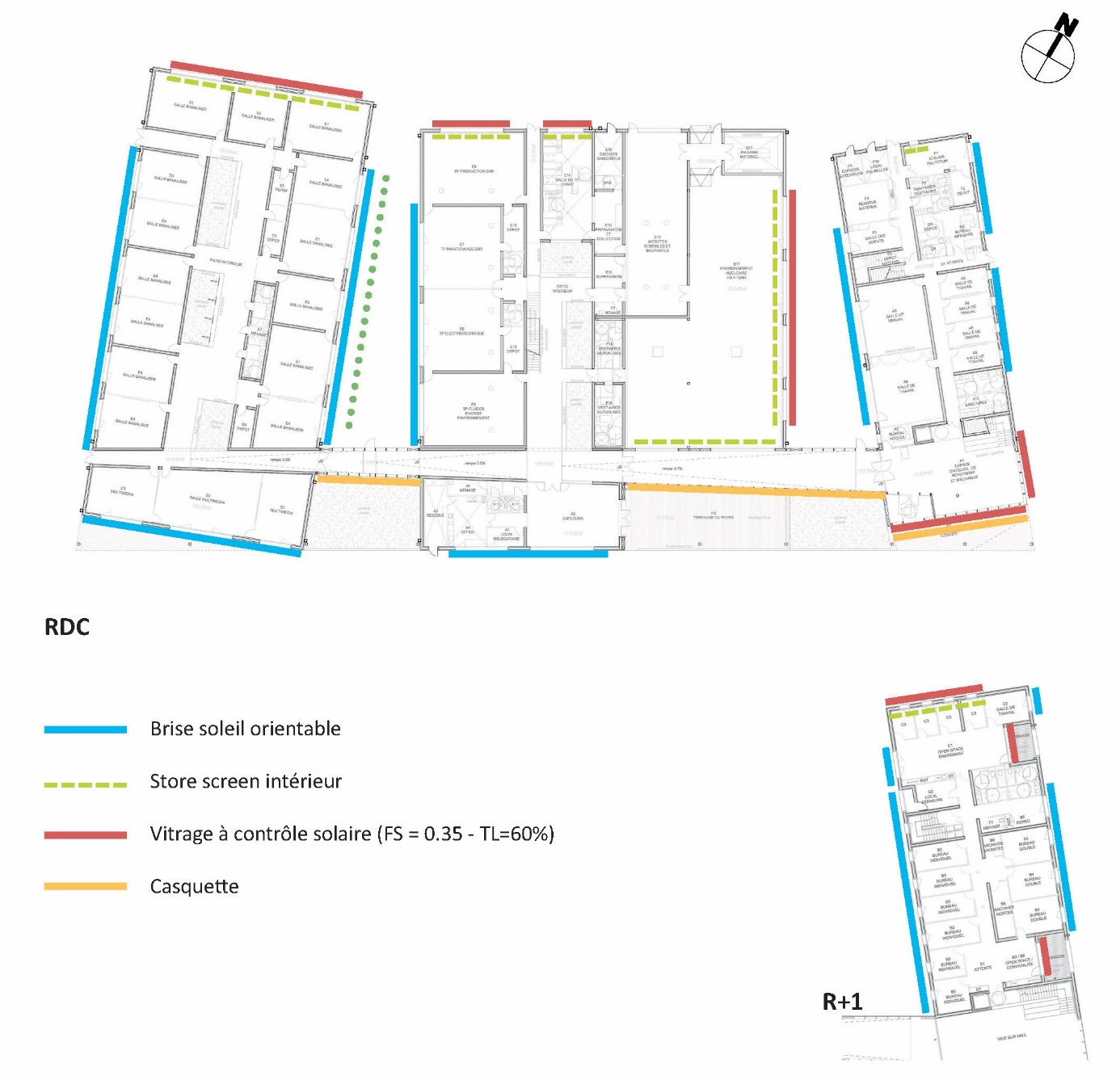 ZonesMétéo standardMétéo standardMétéo été 2018Météo été 2018ZonesT° Max°CTaux d'inconforthT° Max°CTaux d'inconforthTempérature extérieure35.1-36.0-RDC – Salle banalisée Ouest J530.42831.088RDC – Salle banalisée Est J1630.63731.265RDC – Salle banalisée Nord J1130.75833.0154Patio enseignement35.2119 (55*)36.8119 (55*)RDC – Hall d’accueil31.78932.9108R+1 – Bureau individuel Ouest L1329.62130.836R+1 – Bureau double Est  L2129.73231.161ZonesMétéo été 2018Météo été 2018Scénario 1Scénario 1ZonesT° Max°CTaux d'inconforthT° Max°CTaux d'inconforthTempérature extérieure36.0-36.0-RDC – Salle banalisée Ouest J531.08830.873RDC – Salle banalisée Est J1631.26530.959RDC – Salle banalisée Nord J1132.915432.9137Patio enseignement36.8119 (55*)36.8119 (39*)RDC – Hall d’accueil32.910832.9106R+1 – Bureau individuel L1331.33630.626R+1 – Bureau double L2131.16130.951ZonesMétéo été 2018Météo été 2018Scénario 2Scénario 2ZonesT° Max°CTaux d'inconforthT° Max°CTaux d'inconforthTempérature extérieure36.0-36.0-RDC – Salle banalisée Ouest J531.08830.239RDC – Salle banalisée Est J1631.26529.420RDC – Salle banalisée Nord J1132.915432.699Patio enseignement36.8119 (55*)36.8118 (39*)RDC – Hall d’accueil32.910832.936R+1 – Bureau individuel L1331.33630.69 (0**)R+1 – Bureau double L2131.16130.929 (0**)ZonesScénario 2Scénario 2Scénario 3Scénario 3ZonesT° Max°CTaux d'inconforthT° Max°CTaux d'inconforthTempérature extérieure36.0-36.0-RDC – Salle banalisée Nord J1132.69932.382